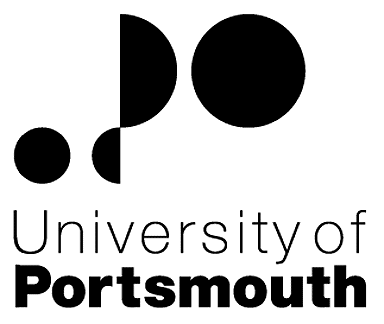 Support and Professional ServicesInternational OfficeInternational Marketing ManagerZZ601396Information for CandidatesTHE POSTPlease see the attached job description and person specification.TERMS OF APPOINTMENTSalary is in the range £33,943 to £37,075 per annum and progress to the top of the scale is by annual increments payable on 1st April each year.  Salary is paid into a bank or building society monthly in arrears.Working hours are 37 per week.  Overtime is not normally payable but time off in lieu may be given. The working hours are normally from 8.30am to 5.15pm Monday to Thursday and 8.30am to 4.15pm Friday with one hour and ten minutes for lunch.  Specific times may vary according to the Department concerned.Leave entitlement is 32 working days per annum. The leave year commences on 1 October and staff starting and leaving during that period accrue leave on a pro-rata basis.  In addition, the University is normally closed from Christmas Eve until New Year’s Day inclusive and on bank holidays.The Appointee will be entitled to join the Local Government Pension Scheme.  The scheme's provisions include an index-linked pension with an option to exchange some pension for a lump sum on retirement together with dependants’ benefits.  Contributions by the employee are subject to tax relief.It is a condition of the appointment for the proper performance of the duties of the post that the appointee will take up residence at a location such that they are able to fulfil the full range of their contractual duties.  This residential requirement will be expected to be fulfilled within twelve months of taking up the appointment.  The University has a scheme of financial assistance towards the cost of relocation, details of which can be found on the University website: http://www.port.ac.uk/departments/services/humanresources/recruitmentandselection/informationforapplicants/removalandseparationguidelinesThere is a probationary period of six months during which new staff are expected to demonstrate their suitability for the post.There is a comprehensive sickness and maternity benefits scheme.
All interview applicants will be required to bring their passport or full birth certificate and any other 'Right to Work' information to interview where it will be copied and verified.  The successful applicant will not be able to start work until their right to work documentation has been verified.Under the University’s Insurance Policy we will take up references for candidates called for interview.  Your current employer reference must be your current line manager.  It is also a requirement of this policy that we take up references to cover the previous three years of your employment or study.The successful candidate will need to bring documentary evidence of their qualifications to Human Resources on taking up their appointment.To comply with UKVI legislation, non-EEA candidates are only eligible to apply for this post if it has been advertised for a total of 28 days. If the position has a requirement for Disclosure and Barring Service check (DBS), this will be stated in the advert.  The DBS Application Form will be provided once the selection process has been completed.All applications must be submitted by Midnight (GMT) on the closing date published.  UNIVERSITY OF PORTSMOUTH – RECRUITMENT PAPERWORKJOB DESCRIPTIONPERSON SPECIFICATIONLegend  Rating of attribute: E = essential; D = desirableSource of evidence: AF = Application Form; S = Selection Programme (including Interview, Test, Presentation, References)JOB HAZARD IDENTIFICATION FORMCompleted by Line Manager/Supervisor:Managers should use this form and the information contained in it during induction of new staff to identify any training needs or requirement for referral to Occupational Health (OH).Should any of this associated information be unavailable please contact OH (Tel: 023 9284 3187) so that appropriate advice can be given.Job Title:International Marketing ManagerGrade:7Faculty/Centre:Support and Professional ServicesDepartment/Service:Location:International OfficeNuffield CentrePosition Reference No:ZZ601396Cost Centre:47500Responsible to:Deputy International DirectorResponsible for:International Marketing OfficerInternational Operations OfficerIndirect: International Marketing and Operations AdministratorEffective date of job description:January 2017Purpose of Job:This post will be responsible for leading the International Marketing and Operations team within the International Office. The team are responsible for delivering a programme of digital and new media marketing plans and conversion activities in line with the University’s Global Engagement Strategy for international student recruitment and engagement which is appropriate for the University.Key Responsibilities:Duties and responsibilities:Administration and Management: To lead the Marketing and Operations TeamMarketing: To lead in the development and implementation of a Marketing Strategy (print and digital) for the purposes of EU and International student recruitmentOther recruitment activities: To manage, manipulate and generate applicant and enquirer data reports in order to inform marketing activityKey tasks:Administration  and ManagementTo provide line management to the International Marketing Officer and International Operations OfficerTo manage ad hoc disciplinary, attendance, sickness, personal or other issuesTo ensure there is a balanced distribution of work across the team by allocating projects accordingly To plan and monitor activities against an agreed annual budgetTo liaise with the University’s Marketing and Communications Department to ensure compliance with agreed corporate communications policy.MarketingWorking with the Deputy International Director, Regional Managers and Senior/International Officers to lead in the development and implementation of aMarketing Strategy for the purposes of EU and International student recruitment, within the marketing framework managed by the Marketing and Communications Department and in line with the Global Engagement Strategy for the University.To develop content for an international audience both within the outside the University with particular focus on the International Office’s webpages and other platforms including social and digital media.To support the development and implementation of relevant marketing collateral to support the work of the other teams within the International Office including the International Student Advisors, the Admissions team and the Exchanges team. To monitor analytics (including Google Analytics) across all International Office online channels where feasible and produce data reports to assess effectiveness, taking remedial action as requiredTo take responsibility for all International Office social and digital media accounts and ensure maximum effectiveness To manage lead generation and conversion campaigns, ensuring all data is captured and followed upTo be responsible for the International Office’s enquiry management systems with a focus on continuous improvement To coordinate communications for the purposes of applicant conversion with Academic Registry, Faculty Liaison/conversion Officers and the Marketing and Communications Department To identify relevant external websites on which to promote the University for the purpose of international and EU student recruitment, negotiating best package and ensuring maximum return on investmentTo produce suitable and engaging copy for campaigns both in print and digital media.To oversee relevant print marketing activity for the international office and its regional offices.To oversee work with International Student Ambassadors and train them on social media usage and blogs; to oversee their input into conversion campaigns in conjunction with the International Marketing OfficerTo keep up to date with emerging digital technologies and identify opportunities for the International Office’s  digital presence, in conjunction with the Marketing and Communications Department To work with the China Office General Manager and South East Asia Regional Office Director in order to advise and assist with digital marketing activities in these regionsTo ensure that there is appropriate internal communications within the university to promote the work and achievements of the international office and the international student community. To oversee the development of images and videos suitable for use in marketing campaigns for international student recruitment activity. Other recruitment activitiesTo oversee international officers trip planning and ensuring that the information is provided to an external audience in an effective and timely manner. To manage, generate and analyse applicant and enquirer data reports in order to inform marketing activity.To identify and oversee market research projects within the International OfficeAny other duties that may be reasonably required by the Deputy International Director within the scope of the role  Working Relationships:Internal IO:International DirectorDeputy International DirectorInternational Operations OfficerInternational Marketing OfficerInternational Marketing and Operations AdministratorRegional ManagersSenior/International OfficersSenior/International Student Advisers
China Office / South East Asia Regional Office/India Business ConsultantInternational Admissions OfficerInternational Administration ManagerInternational DirectorOther International Office staffInternational Student AmbassadorsInternal University:Pro Vice-Chancellor – Global EngagementMarketing and Communications Department staffFaculty International Coordinators and Associate Deans for Global EngagementFaculty Marketing ManagersAcademic Registry staffAcademic staffFaculty Applicant Liaison/conversion officersExternal:Online, electronic and New Media marketing suppliers Promotional merchandise suppliersAgentsInstitutional partnersStudentsOther as appropriateNoAttributesRatingSource1.Specific Knowledge & ExperienceExperience of marketing products and services in overseas markets via digital platformsEAF, SLine management experienceEAF, SCopy writing in a professional contextEAF, SUsing Customer Relationships Management (CRM) systemsEAF, SDemonstrable evidence of successful management of online advertising campaigns such as Google Adwords, LinkedIn and FacebookEAF, SExcellent communication skills both oral and writtenEAF, SEvidence of experience in developing and managing new and emerging social media and digital technologiesEAF, SExperience of managing a mix of marketing and communications channels EAF, SExperience of managing  and evaluating marketing campaigns EAF, SExperience of Higher Education marketing in overseas markets DAF, SAwareness of logistical planning and support required for overseas business visitsDAF, S2.Skills & AbilitiesCreative skills to find interesting ways to present information and to generate new ideas and demonstrable evidence of successful use of innovative and imaginative ways of marketing products or servicesEAF, SAbility to interpret the impact of technicalities for non-technical audiencesEAF, SAbility to give and receive constructive feedback ESGood organisation skills and the ability to meet deadlinesESAbility to specify and deliver projects on timeESAbility to work effectively as part of a teamEAF, SExternal contractor managementEAF, SAbility to work under pressureESAbility to analyse, interpret and present enquiry and applicant dataEAF, SFamiliarity with various software packages including Microsoft office but also photo and video imaging software such as Photoshop and Lightroom.EAF, SKnowledge of general characteristics of a range of overseas markets and their digital engagementDAF, S3. Qualifications, Education & TrainingFirst degree or equivalentEAF, SProfessional Marketing qualificationsDAF, S4.Other RequirementsReliableESGood negotiation skillsESCultural awareness ESFlexibility to undertake occasional overseas travelESFlexibility to undertake occasional weekend and evening workESPlease tick box(s) if any of the below are likely to be encountered by the applicant.  This is in order to identify potential job related hazards and minimise associated health effects as far as possible.  Please use this link for further information which should be considered by managers, employees and job applicants.  Please tick box(s) if any of the below are likely to be encountered by the applicant.  This is in order to identify potential job related hazards and minimise associated health effects as far as possible.  Please use this link for further information which should be considered by managers, employees and job applicants.  Please tick box(s) if any of the below are likely to be encountered by the applicant.  This is in order to identify potential job related hazards and minimise associated health effects as far as possible.  Please use this link for further information which should be considered by managers, employees and job applicants.  Please tick box(s) if any of the below are likely to be encountered by the applicant.  This is in order to identify potential job related hazards and minimise associated health effects as far as possible.  Please use this link for further information which should be considered by managers, employees and job applicants.   International travel/Fieldwork                                          13.  Substances to which COSHH    regulations apply (including microorganisms, animal allergens, wood dust, chemicals, skin sensitizers and irritants)                                                   Manual Handling (of loads/people)                                                14.  Working at heightHuman tissue/body fluids (e.g. Healthcare workers, First Aiders, Nursery workers, Laboratory workers)15.  Working with sewage, drains, river or canal water                                                         Genetically Modified Organisms                        16.  Confined spacesNoise > 80 DbA                                                 17.  Vibrating tools                                             Night Working     (between 2200 hrs and 0600 hrs)18.  DivingDisplay screen equipment 19.  Compressed gasesRepetitive tasks (e.g. pipette use, book sensitization etc)                                                         20.  Small print/colour codingIonising radiation/non-ionising  radiation/lasers/UV radiation                                    Ionising radiation/non-ionising  radiation/lasers/UV radiation                                    21.  Contaminated soil/bio-aerosols10.  Asbestos and lead                                                      10.  Asbestos and lead                                                      22.  Nano-materials                                        22.  Nano-materials                                        11.  Driving on University business (mini-bus, van, bus, forklift truck etc)                                                       11.  Driving on University business (mini-bus, van, bus, forklift truck etc)                                                       23.  Stress Workplace Stressors (e.g. workplace demands, role clarification, relationships etc)                                            23.  Stress Workplace Stressors (e.g. workplace demands, role clarification, relationships etc)                                            12.  Food handling                                           12.  Food handling                                           24.  Other (please specify)                      24.  Other (please specify)                      Name (block capitals)KATHRYN LANDDateJanuary 2017Extension number3489